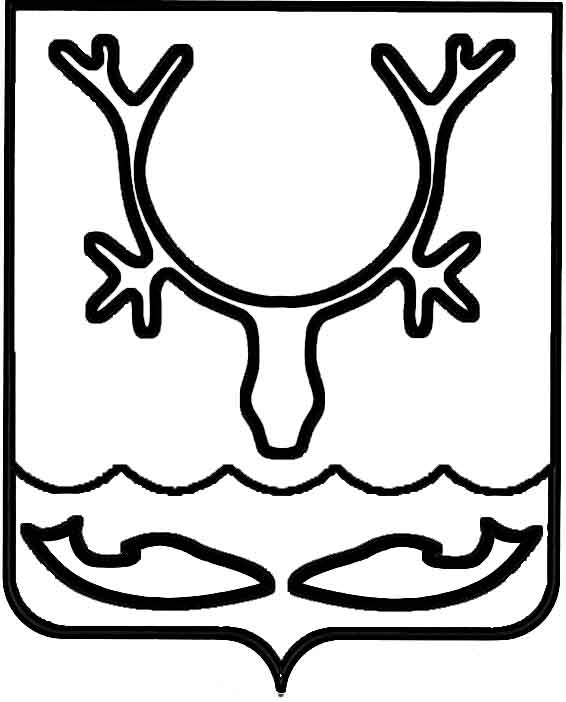 Администрация МО "Городской округ "Город Нарьян-Мар"ПОСТАНОВЛЕНИЕот “____” __________________ № ____________		г. Нарьян-МарРуководствуясь постановлением Администрации МО "Городской округ "Город Нарьян-Мар" от 30.07.2013 № 1496 "Об утверждении порядка разработки, реализации и оценки эффективности муниципальных программ муниципального образования "Городской округ "Город Нарьян-Мар", в целях оптимизации расходования бюджетных средств Администрация МО "Городской округ "Город Нарьян-Мар"П О С Т А Н О В Л Я Е Т:1.	Внести в муниципальную программу муниципального образования "Городской округ "Город Нарьян-Мар" "Обеспечение гражданской защиты", утвержденную постановлением Администрации МО "Городской округ "Город        Нарьян-Мар" от 12.11.2013 № 2425 (в ред. от 25.07.2014 № 1811) (далее – Программа), следующие изменения: 1.1.	В паспорте Программы в табличной части:1.1.1.	в разделе "Цели муниципальной программы" третий абзац изложить             в следующей редакции "- обеспечение безопасности людей на водных объектах";1.1.2.	в разделе "Задачи муниципальной программы" третий абзац изложить           в следующей редакции "- осуществление профилактических мероприятий                        по предупреждению несчастных случаев с людьми на водных объектах";   1.1.3.	раздел "Целевые показатели муниципальной программы" изложить               в следующей редакции:"";1.1.4.	в разделе "Сроки и этапы реализации муниципальной Программы" цифры "2016" заменить цифрами "2020";1.1.5.	раздел "Объемы и источники финансирования муниципальной программы" изложить в следующей редакции:"";1.1.6.	раздел "Ожидаемые результаты реализации муниципальной программы" изложить в следующей редакции: "".1.2.	В текстовой части Программы:1.2.1.	в разделе II "Цели и задачи Программы":	-	четвертый абзац изложить в следующей редакции "- обеспечение безопасности людей на водных объектах";	-	десятый абзац изложить в следующей редакции "- осуществление профилактических мероприятий по предупреждению несчастных случаев с людьми на водных объектах";   1.2.2.	в разделе IV "Сроки и этапы муниципальной Программы" цифры "2016" заменить цифрами "2020";1.2.3.	в разделе V "Ресурсное обеспечение Программы" цифры "35 156,7" заменить цифрами "95 577,3";1.2.4.	в разделе VI "Ожидаемые результаты реализации Программы":	-	четвертый абзац изложить в следующей редакции "- повысить безопасность людей на водных объектах";	-	восьмой абзац изложить в следующей редакции "Сведения о значениях целевых показателей Программы представлены в приложении 1 к Программе.". 1.3.	Приложение 1 к Программе изложить в следующей редакции:"Перечень целевых показателей муниципальной программы муниципального образования"Городской округ "Город Нарьян-Мар""Обеспечение гражданской защиты"Ответственный исполнитель: Администрация МО "Городской округ "Город       Нарьян-Мар" (отдел ГО и ЧС, мобилизационной работы Администрации МО "Городской округ "Город Нарьян-Мар") ".1.4.	Приложение 2 к Программе изложить в следующей редакции:".1.5.	Приложение 3 к Программе изложить в следующей редакции:2.	Настоящее постановление вступает в силу с момента его принятия                    и подлежит официальному опубликованию.3010.20142651О внесении изменений в муниципальную программу муниципального образования "Городской округ "Город Нарьян-Мар" "Обеспечение гражданской защиты", утвержденную постановлением Администрации МО "Городской округ   "Город Нарьян-Мар" от 12.11.2013 № 2425Целевые показатели муниципальной программы-наличие резерва материальных ресурсов для обеспечения безопасности населения;-количество неработающего населения, прошедшего обучение основам гражданской защиты;-доля пожарных водоемов, соответствующих установленным требованиямОбъемы и источники финансирования муниципальной ПрограммыОбщий объем финансирования Программы за счет средств городского бюджета составляет 95 577,3 тыс. рублей, в том числе:2014 год – 26 491,6 тыс. руб.;2015 год – 5 145,5 тыс. руб.;2016 год – 6 435,6 тыс. руб.;2017 год – 13 706,7 тыс. руб.;2018 год – 14 138,5 тыс. руб.;2019 год – 14 591,7 тыс. руб.;2020 год – 15 067,7 тыс. руб.Ожидаемые результаты реализации муниципальной программы-наличие резерва материальных ресурсов для проведения аварийно-восстановительных работ;-количество неработающего населения, прошедшего обучение основам гражданской защиты – 200 чел.;-доля пожарных водоемов, соответствующих установленным требованиям – 100%.НаименованиепоказателяЕдиница измеренияЗначения целевых показателейЗначения целевых показателейЗначения целевых показателейЗначения целевых показателейЗначения целевых показателейЗначения целевых показателейЗначения целевых показателейЗначения целевых показателейНаименованиепоказателяЕдиница измерения2013 год2014 год2015 год2016  год2017   год2018  год2019  год2020  годНаличие резерва материальных ресурсов для проведения аварийно-восстановитель-ных работимеется/отсутствуетимеетсяимеетсяимеетсяимеетсяимеетсяимеетсяимеетсяимеетсяКоличество неработающего населения, прошедшего обучение основам гражданской защитычел.200200200200200200200200Доля пожарных водоемов,  соответствующих установленным требованиям%80859095100 100 100 100 "Ресурсное обеспечение муниципальной программы муниципального образования "Городской округ "Город Нарьян-Мар" "Обеспечение гражданской защиты"Ответственный исполнитель: Администрация МО "Городской округ "Город     Нарьян-Мар" (отдел ГО и ЧС, мобилизационной работы Администрации МО "Городской округ "Город Нарьян-Мар") "Ресурсное обеспечение муниципальной программы муниципального образования "Городской округ "Город Нарьян-Мар" "Обеспечение гражданской защиты"Ответственный исполнитель: Администрация МО "Городской округ "Город     Нарьян-Мар" (отдел ГО и ЧС, мобилизационной работы Администрации МО "Городской округ "Город Нарьян-Мар") "Ресурсное обеспечение муниципальной программы муниципального образования "Городской округ "Город Нарьян-Мар" "Обеспечение гражданской защиты"Ответственный исполнитель: Администрация МО "Городской округ "Город     Нарьян-Мар" (отдел ГО и ЧС, мобилизационной работы Администрации МО "Городской округ "Город Нарьян-Мар") "Ресурсное обеспечение муниципальной программы муниципального образования "Городской округ "Город Нарьян-Мар" "Обеспечение гражданской защиты"Ответственный исполнитель: Администрация МО "Городской округ "Город     Нарьян-Мар" (отдел ГО и ЧС, мобилизационной работы Администрации МО "Городской округ "Город Нарьян-Мар") "Ресурсное обеспечение муниципальной программы муниципального образования "Городской округ "Город Нарьян-Мар" "Обеспечение гражданской защиты"Ответственный исполнитель: Администрация МО "Городской округ "Город     Нарьян-Мар" (отдел ГО и ЧС, мобилизационной работы Администрации МО "Городской округ "Город Нарьян-Мар") "Ресурсное обеспечение муниципальной программы муниципального образования "Городской округ "Город Нарьян-Мар" "Обеспечение гражданской защиты"Ответственный исполнитель: Администрация МО "Городской округ "Город     Нарьян-Мар" (отдел ГО и ЧС, мобилизационной работы Администрации МО "Городской округ "Город Нарьян-Мар") "Ресурсное обеспечение муниципальной программы муниципального образования "Городской округ "Город Нарьян-Мар" "Обеспечение гражданской защиты"Ответственный исполнитель: Администрация МО "Городской округ "Город     Нарьян-Мар" (отдел ГО и ЧС, мобилизационной работы Администрации МО "Городской округ "Город Нарьян-Мар") "Ресурсное обеспечение муниципальной программы муниципального образования "Городской округ "Город Нарьян-Мар" "Обеспечение гражданской защиты"Ответственный исполнитель: Администрация МО "Городской округ "Город     Нарьян-Мар" (отдел ГО и ЧС, мобилизационной работы Администрации МО "Городской округ "Город Нарьян-Мар") "Ресурсное обеспечение муниципальной программы муниципального образования "Городской округ "Город Нарьян-Мар" "Обеспечение гражданской защиты"Ответственный исполнитель: Администрация МО "Городской округ "Город     Нарьян-Мар" (отдел ГО и ЧС, мобилизационной работы Администрации МО "Городской округ "Город Нарьян-Мар") "Ресурсное обеспечение муниципальной программы муниципального образования "Городской округ "Город Нарьян-Мар" "Обеспечение гражданской защиты"Ответственный исполнитель: Администрация МО "Городской округ "Город     Нарьян-Мар" (отдел ГО и ЧС, мобилизационной работы Администрации МО "Городской округ "Город Нарьян-Мар") Наименование муниципаль-ной программыИсточник финанси-рованияОбъем финансирования, тыс. руб.Объем финансирования, тыс. руб.Объем финансирования, тыс. руб.Объем финансирования, тыс. руб.Объем финансирования, тыс. руб.Объем финансирования, тыс. руб.Объем финансирования, тыс. руб.Объем финансирования, тыс. руб.Наименование муниципаль-ной программыИсточник финанси-рованияВсего2014  год2015   год2016  год2017   год2018  год2019  год2020  годМуниципаль-ная программа МО "Городской округ "Город Нарьян-Мар" "Обеспечение гражданской защиты"городской бюджет95 577,326 491,65 145,56 435,613 706,714 138,514 591,715 067,7"Перечень мероприятий
муниципальной программы муниципального образования "Городской округ "Город Нарьян-Мар"
"Обеспечение гражданской защиты"                                                                                                                                                                                                                          ".Глава МО "Городской округ "Город Нарьян-Мар" Т.В.Федорова